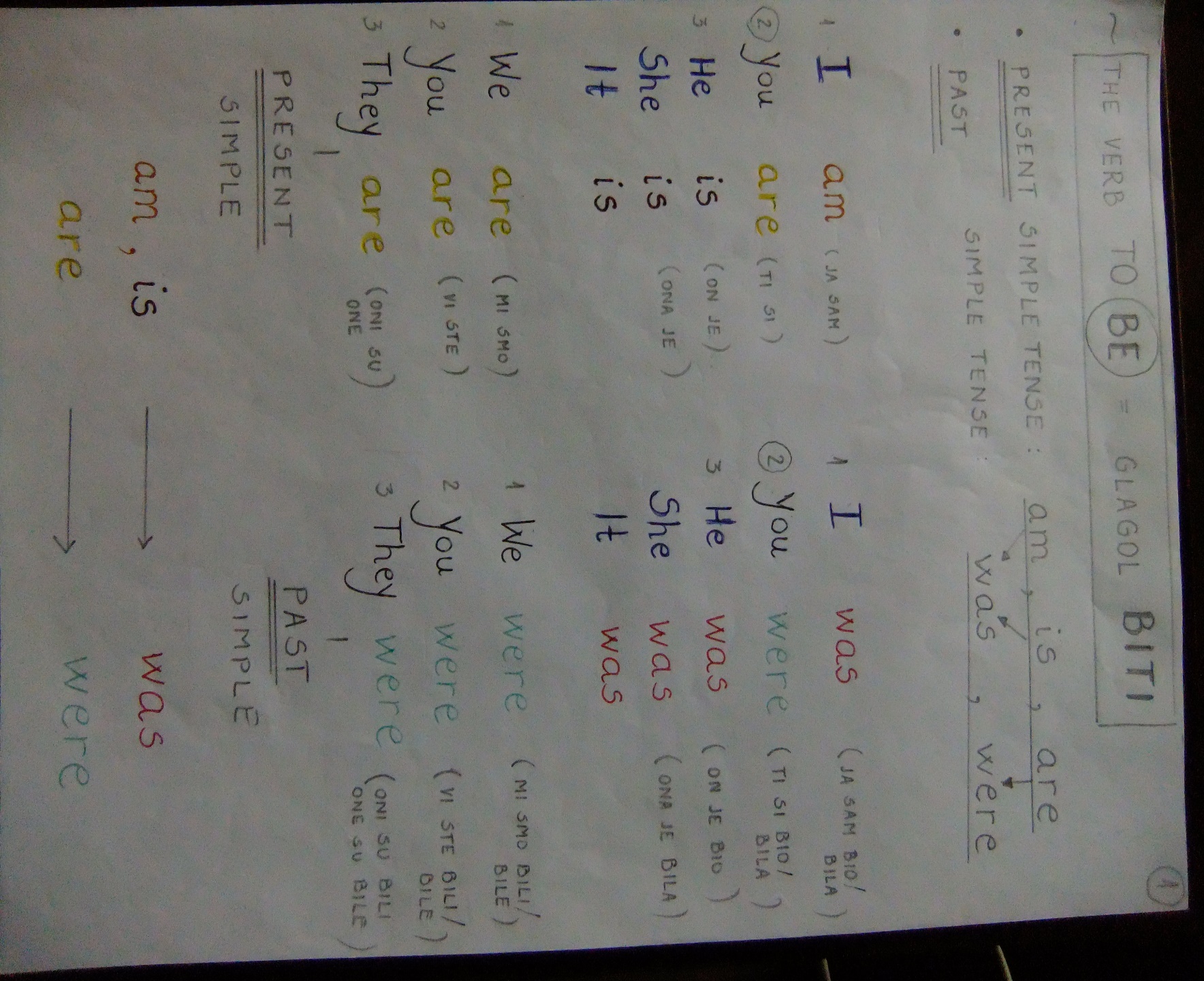 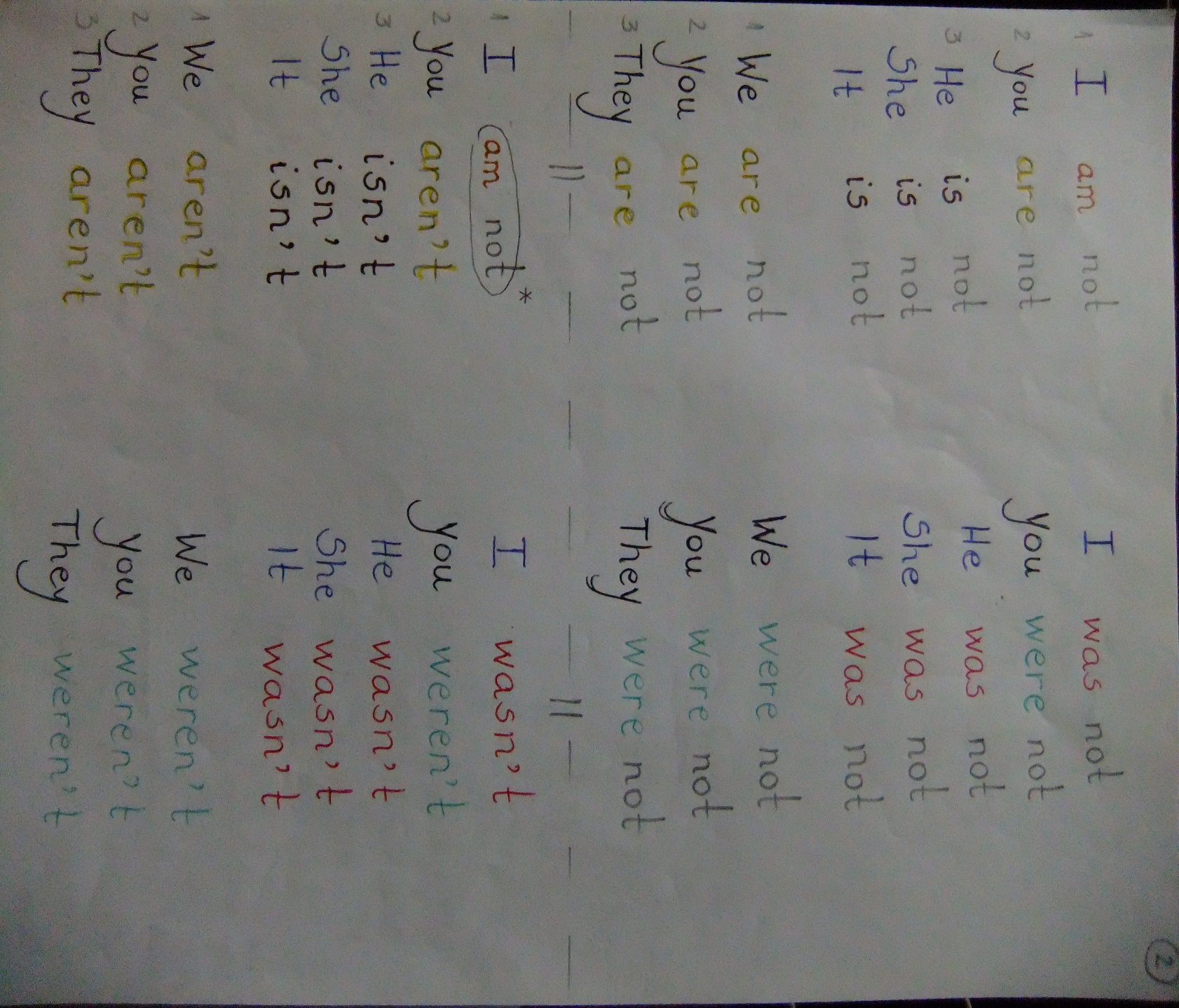 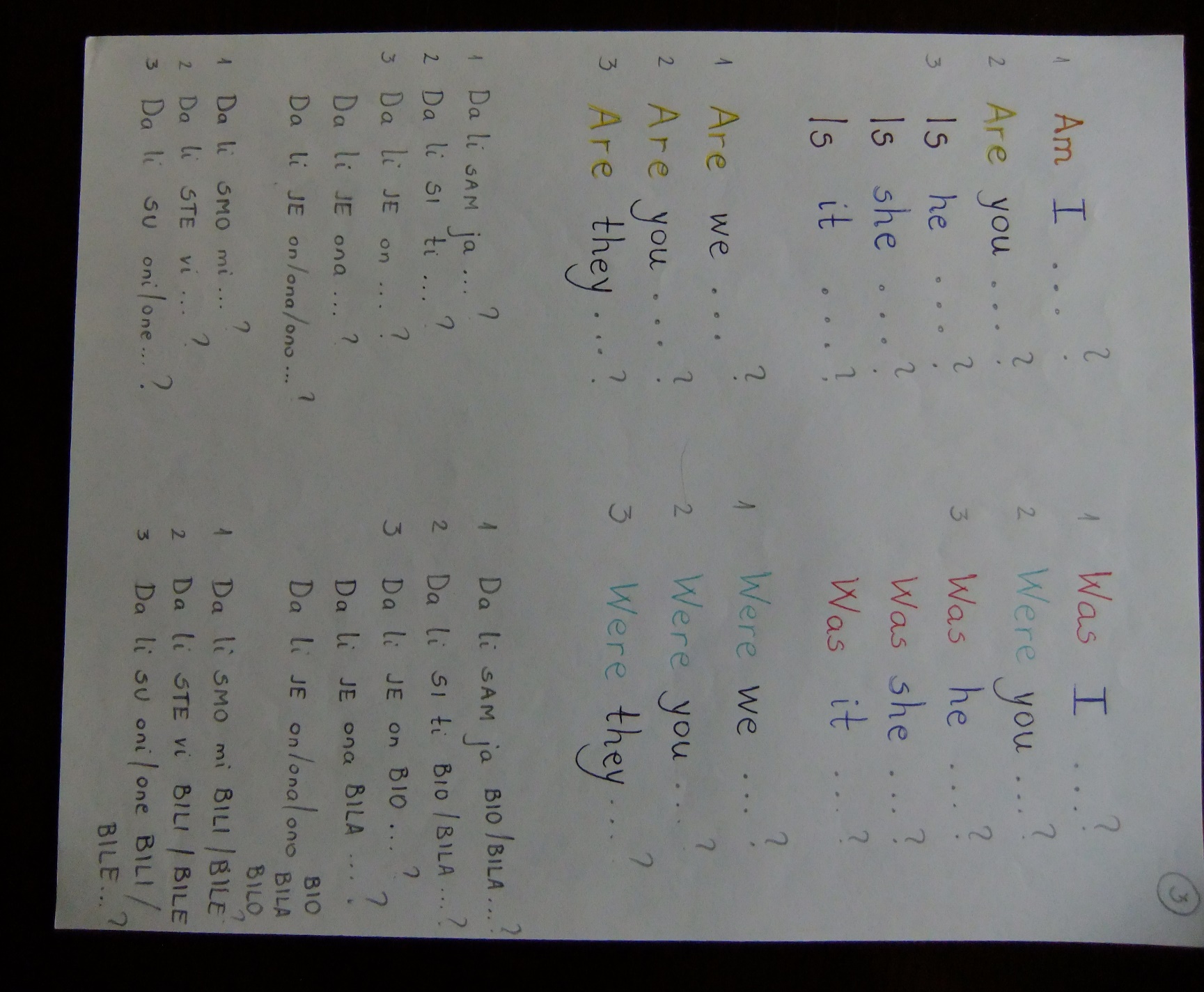 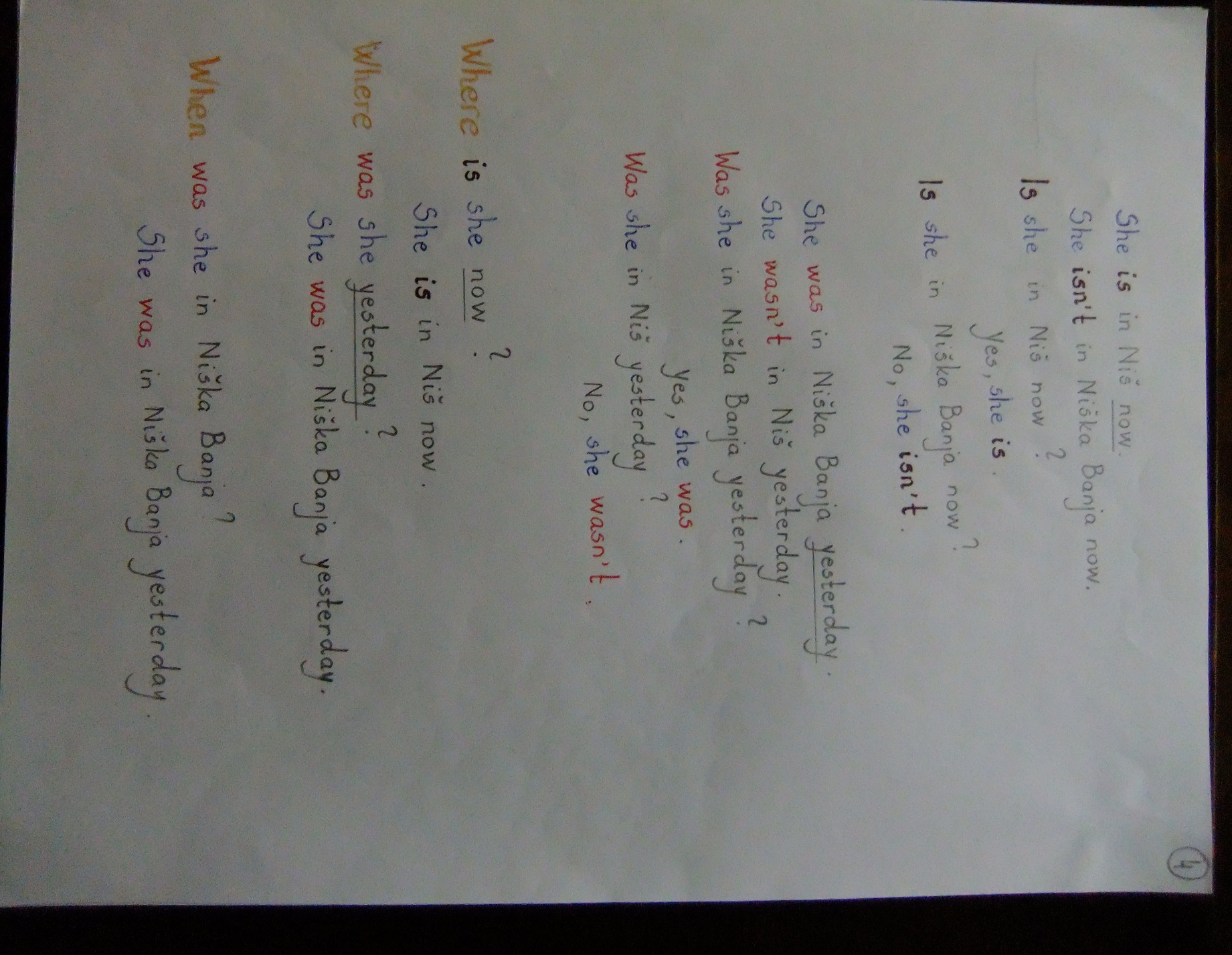 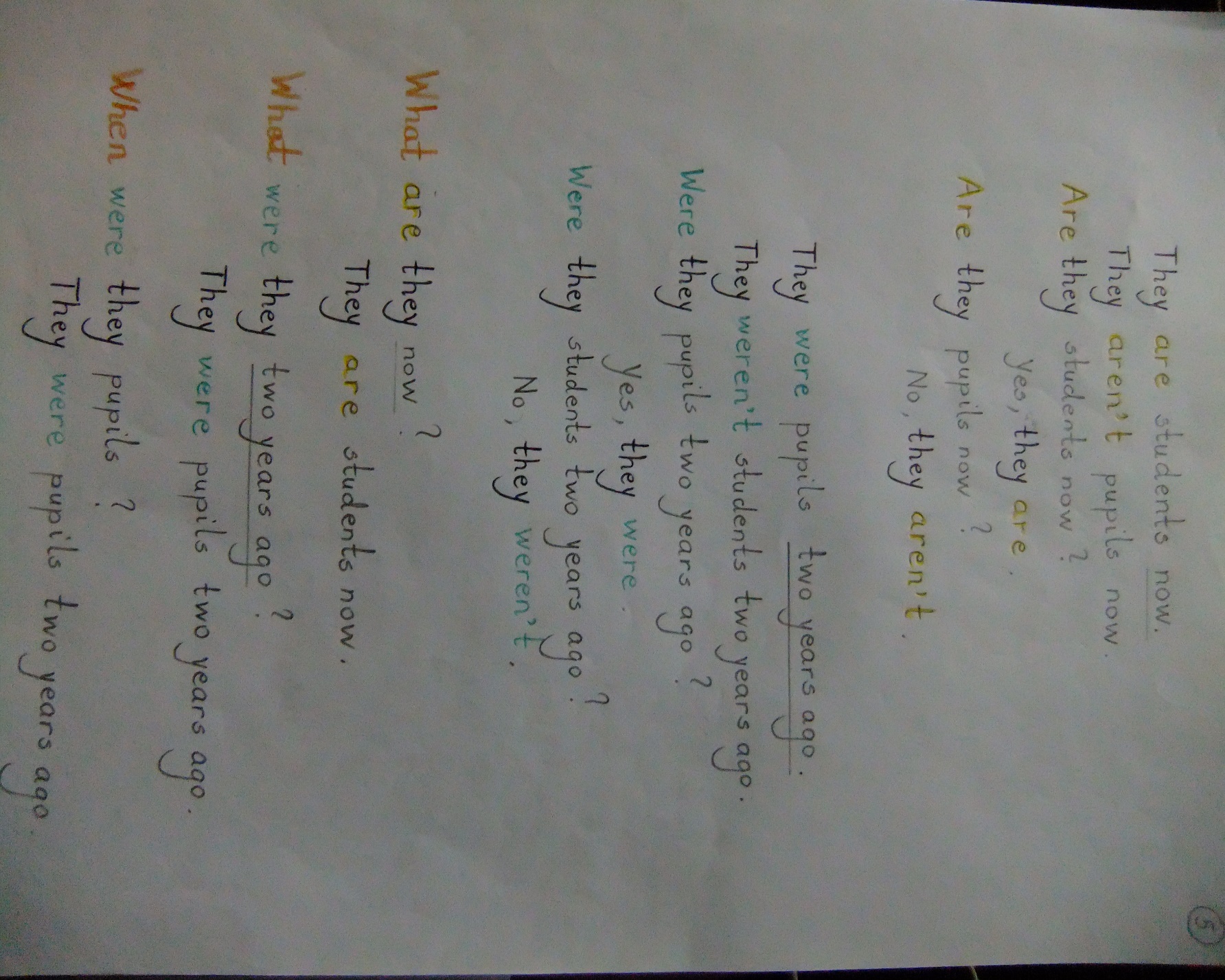 TЕМА 2: PAST ACTIVITIES (АКТИВНОСТИ/ДЕШАВАЊА У ПРОШЛОСТИ)Let’s practice grammar! (Вежбајмо граматику!)Write was or were:* Након што завршите, можете да проверите да ли сте све тачно урадили.  Решења се налазе у доњем делу ове странице.I  __________ tired yesterday.You __________ sad yesterday.We __________ happy yesterday.They __________ hungry last night.Our friends __________ thirsty last night.My sister __________ very sleepy last night.Her brother __________ bored last night.It __________ hot last week.The hotel room __________ cold last weekend.The children __________ scared at Halloween. Write the sentences from ex. 1 in the negative and the interrogative (= question) form.(Напишите реченице из вежбања бр. 1 у одречном и упитном облику.)Write 5 sentences of your own using was, wasn’t, were or weren’t.(Напишите 5 реченицa у којима ћете употребити was, wasn’t, were или weren’t. )(Решења:1. а) was       b) were       c) were       d) were       e) were       f) was       g) was       h) was           i) was        j) were)